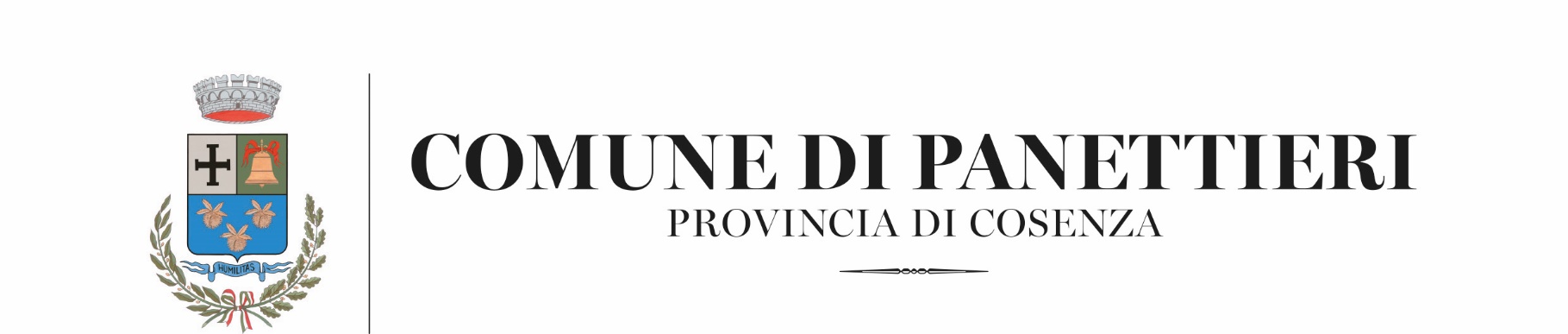 ALLEGATO 6DICHIARAZIONI DI IMPEGNOOggetto: Procedura negoziata ai sensi dell'art. 36, comma 2, lett. B) del d.lgs. N. 50/2016 per l'affidamento dei servizi di progettazione esecutiva, direzione e contabilità, coordinamento della sicurezza in fase di progettazione ed esecuzione dei lavori di "Efficientamento energetico degli edifici: a) Sede Comunale, Via Risorgimento, 35; b) Palazzo del Brigante Giosafatte, Via di Mezzo, snc; c) Museo del Pane - Forno comunale, Via di Mezzo, 29; d) RSA San Carlo Borromeo, Via Risorgimento; e) RSA ex Asilo adibito a Centro Salute Mentale, Via Jucale, snc" con il criterio dell’offerta economicamente più vantaggiosa sulla base del miglior rapporto qualità/prezzo – RDO MEPA n. 2615215CUP E81D17000020007 -  CIG 8317063183eai sensi e per gli effetti dell’art.76 del D.P.R. n.445/2000 consapevole della responsabilità e delle conseguenze civili e penali previste in caso di dichiarazioni mendaci e/o formazione od uso di atti falsi, nonché in caso di esibizione di atti contenenti dati non più corrispondenti a verità e consapevole, altresì, che qualora emerga la non veridicità del contenuto della presente dichiarazione la scrivente Società decadrà dai benefici per i quali la stessa è rilasciata; ai fini della partecipazione alla presente gara; 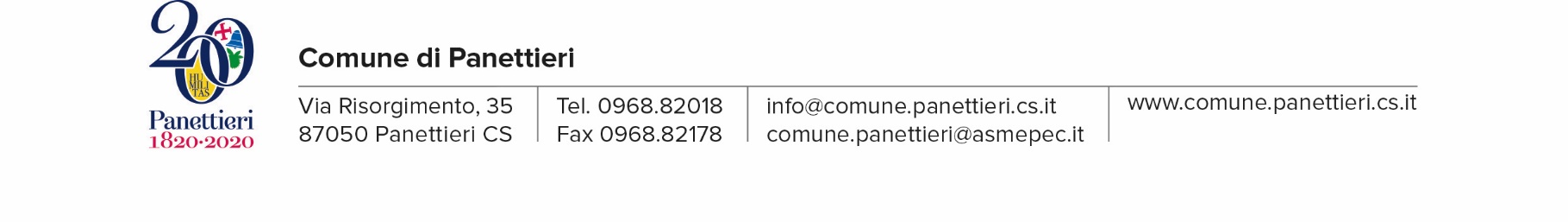 DICHIARA SOTTO LA PROPRIA RESPONSABILITÀdi aver effettuato uno studio approfondito della documentazione tecnica di cui è composto il progetto definitivo posto a base di gara e di ritenerla completa in ogni sua parte, tanto da poterla tradurre, in caso di aggiudicazione, in un progetto esecutivo, sì da assicurare la realizzazione dell’intervento con piena funzionalità nel rispetto delle normative vigenti, accettando l’attività progettuale svolta in precedenza ai sensi e per gli effetti di quanto disposto dall’art. 23, comma 12, del Dlgs. 50/2016;di aver preso conoscenza di tutte le circostanze generali e particolari che possono influire sullo svolgimento della prestazione e sulla determinazione dell’offerta;l’impegno a fornire le prestazioni oggetto di appalto nel rispetto delle leggi e regolamenti vigenti o che saranno emanati in corso di esecuzione del servizio;l’impegno ad eseguire il servizio oggetto della gara d’appalto nei termini e con le modalità previsti nello “Schema di Disciplinare di incarico”;l’accettazione incondizionata di tutte le disposizioni contenute nello “Schema di Disciplinare di incarico” inerente i servizi oggetto di appalto, nonché di tutte le disposizioni contenute nella documentazione di gara, senza riserve o eccezioni alcune;di aver preso cognizione del patto d’integrità, approvato con deliberazione di Giunta Comunale n°160/2017 e di accettare tutte le clausole in esso contenute;di ottemperare agli obblighi in materia di tutela della sicurezza del personale sul posto di lavoro e che, in caso di aggiudicazione, saranno nel corso dello svolgimento delle prestazioni oggetto di appalto ottemperati gli obblighi derivanti dalle disposizioni in materia di tutela della sicurezza del personale sul lavoro, delle condizioni di lavoro e di previdenza e di assistenza vigenti.Luogo e data __________________________NB. Le dichiarazioni integrative sono sottoscritte digitalmente come indicato al punto 15.3.1 del Disciplinare di gara.Il sottoscritto …………………………………………………………………………………………………………nato il ……………………….. a …………………………………………………………………in qualità di …………………………………………………………………………………………..della società ………………………………………………………………….…………………con sede legale in …………………………………………………………………………………............................partita I.V.A.  .……………………………………………………………………………………………Il sottoscritto ……………………………………………………………………………………………………………nato il ……………………….. a …………………………………………………………………………………in qualità di ………………………………………………………………………………..…………………………della società ……………………………………………………………………………………………...con sede legale in ……………………………………………………………………......................................partita I.V.A.  .………………………………………………………………………………………………………..Per la società......................................................................................................(cognome e nome) ......................................................................................................(firma)......................................................................................................Per la società ......................................................................................................(cognome e nome) ......................................................................................................(firma)......................................................................................................Per la società ......................................................................................................(cognome e nome) ......................................................................................................(firma)......................................................................................................Il professionista incaricato:_____________________________(Nome e Cognome)